№ п/пНаименование товара, работ, услугЕд. изм.Кол-воТехнические, функциональные характеристикиТехнические, функциональные характеристики№ п/пНаименование товара, работ, услугЕд. изм.Кол-воПоказатель (наименование комплектующего, технического параметра и т.п.)Описание, значение1.МФ-1.24.1Игровая форма "Жираф"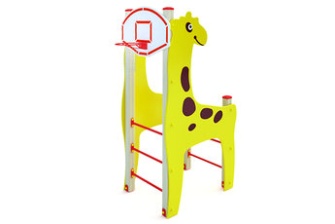 шт.11.МФ-1.24.1Игровая форма "Жираф"шт.1Длина  (мм)1660 (± 10мм)1.МФ-1.24.1Игровая форма "Жираф"шт.1Ширина  (мм)950 (± 10мм)1.МФ-1.24.1Игровая форма "Жираф"шт.1Высота  (мм)2400 (± 10мм)1.МФ-1.24.1Игровая форма "Жираф"шт.1Площадь зоны безопасности, м2Не менее 19,51.МФ-1.24.1Игровая форма "Жираф"шт.1Применяемые материалы Применяемые материалы 1.МФ-1.24.1Игровая форма "Жираф"шт.1ОписаниеДанное изделие предназначено для развития физических способностей и координации движения детей в возрасте от 6 до 12 лет. Конструкция представляет собой тематическую пространственную фигуру в виде жирафа с кольцевым элементом, предназначенными для метания меча. 1.МФ-1.24.1Игровая форма "Жираф"шт.1Основа конструкцииОснова конструкции представляет собой четыре столба изготовленные из клееного бруса 100х100 мм в сечении высотой 2300 мм - 2 шт., 1300 мм - 2 шт. Между столбами расположены перекладины с шагом 300 мм. Перекладины - 6 шт. изготовленные из водопроводной трубы диаметром Ду 20 по ГОСТ 3262-75 длиной 700мм. На торцах перекладины приварены пластины с двумя отверстиями Ф9мм. для крепления изготовленные из полосы 4х40 по ГОСТ 103-76. На высоте 2 м. расположено баскетбольное кольцо со щитом1.МФ-1.24.1Игровая форма "Жираф"шт.1Баскетбольное кольцоБаскетбольное кольцо Ø350мм, изготовлено из ВГП Ду 15 по ГОСТ 3262-75, которое крепится к щиту размерами 1000х600 мм изготовленному из влагостойкой ФСФ фанеры 21мм по ГОСТ 3916.1-96. С обеих сторон конструкции прикреплены декоративные тематические панели в виде жирафа изготовленные из влагостойкой ФСФ фанеры 21мм по ГОСТ 3916.1-96. Конструкция имеет скругленные безопасные углы и края, окрашена в яркие цветные краски. 1.МФ-1.24.1Игровая форма "Жираф"шт.1МатериалыВлагостойкая ФСФ фанера; покрытые порошковыми красками металлические элементы; оцинкованный крепеж; пластиковые заглушки на места резьбовых соединений; двухкомпонентная краска для деревянных элементов.Все фанерные детали выполнены из шлифованной фанеры, скругленной и отшлифованной по торцевым срезам для обеспечения безопасности. Все металлические элементы окрашены полимерным порошковым покрытием, а фанерные элементы окрашены двухкомпонентными, профессиональными красками, стойкими к сложным погодным условиям, истиранию, действию УФ. Крепежные элементы оцинкованы и закрыты пластиковыми заглушками.Требования к оборудованиюЭлементы игровых комплексов (сегменты труб, лотки, горки, лазы) выдерживают точечную нагрузку не менее 60 кг/дм2. Все материалы сохраняют свои характеристики в диапазоне температур от -65С до + 65С. Все детали, узлы и модули игрового оборудования обеспечивают максимальную безопасность конструкций, и являться травмобезопасными для детей и взрослых. Детское оборудование не допускает застревания тела, частей тела или одежды. Подвижные и неподвижные элементы оборудования: не образовывают сдавливающих или режущих поверхностей. Используемые материалы должны быть новыми, т.е. ранее не использованными, не бывшими в эксплуатации и не демонтированными с другого объекта.Схема установки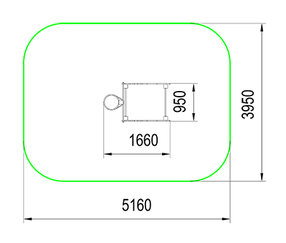 